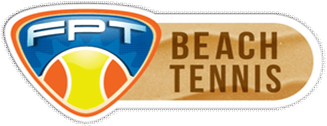 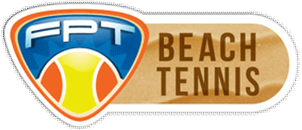 CLUBE, POINT OU ACADEMIACLUBE, POINT OU ACADEMIACLUBE, POINT OU ACADEMIACLUBE, POINT OU ACADEMIANomeNome do Clube, Point ou AcademiaNome do Clube, Point ou AcademiaCidadeNomeResponsávelNome do Responsavel pela EquipeTelefone para contatoTelefone para contatoResponsávelCATEGORIAS QUE DESEJAM SE INSCREVERCATEGORIAS QUE DESEJAM SE INSCREVERCATEGORIAS QUE DESEJAM SE INSCREVERCATEGORIAS QUE DESEJAM SE INSCREVERCATEGORIAS QUE DESEJAM SE INSCREVERNome da CategoriaSimNãoData de InícioData de TérminoCategoria 40+31/01/202031/01/2020Categoria 50+31/01/202031/01/2020Categoria Sub-1431/01/202031/01/2020Categoria A01/02/202002/02/2020Categoria B01/02/202002/02/2020Categoria C01/02/202002/02/2020Categoria Pro02/02/202002/02/2020CATEGORIA 40+CATEGORIA 40+CATEGORIA 40+CATEGORIA 40+Atleta 1 (Fem)Nome e Registro FPTAtleta 2 (Fem)Nome e Registro FPTAtleta 1 (Fem)Atleta 2 (Fem)Atleta 3 (Masc)Nome e Registro FPTAtleta 4 (Masc)Nome e Registro FPTAtleta 3 (Masc)Atleta 4 (Masc)Atleta 5(Opcional)Nome e Registro FPTAtleta 6(Opcional)Nome e Registro FPTAtleta 5(Opcional)Atleta 6(Opcional)CATEGORIA 50+CATEGORIA 50+CATEGORIA 50+CATEGORIA 50+Atleta 1 (Fem)Nome e Registro FPTAtleta 2 (Fem)Nome e Registro FPTAtleta 1 (Fem)Atleta 2 (Fem)Atleta 3 (Masc)Nome e Registro FPTAtleta 4 (Masc)Nome e Registro FPTAtleta 3 (Masc)Atleta 4 (Masc)Atleta 5(Opcional)Nome e Registro FPTAtleta 6(Opcional)Nome e Registro FPTAtleta 5(Opcional)Atleta 6(Opcional)CATEGORIA SUB-14CATEGORIA SUB-14CATEGORIA SUB-14CATEGORIA SUB-14Atleta 1 (Fem)Nome e Registro FPTAtleta 2 (Fem)Nome e Registro FPTAtleta 1 (Fem)Atleta 2 (Fem)Atleta 3 (Masc)Nome e Registro FPTAtleta 4 (Masc)Nome e Registro FPTAtleta 3 (Masc)Atleta 4 (Masc)Atleta 5(Opcional)Nome e Registro FPTAtleta 6(Opcional)Nome e Registro FPTAtleta 5(Opcional)Atleta 6(Opcional)CATEGORIA ACATEGORIA ACATEGORIA ACATEGORIA AAtleta 1 (Fem)Nome e Registro FPTAtleta 2 (Fem)Nome e Registro FPTAtleta 1 (Fem)Atleta 2 (Fem)Atleta 3 (Fem)Nome e Registro FPTAtleta 4 (Fem)Nome e Registro FPTAtleta 3 (Fem)Atleta 4 (Fem)Atleta 5 (Masc)Nome e Registro FPTAtleta 6 (Masc)Nome e Registro FPTAtleta 5 (Masc)Atleta 6 (Masc)Atleta 7 (Masc)Nome e Registro FPTAtleta 8 (Masc)Nome e Registro FPTAtleta 7 (Masc)Atleta 8 (Masc)Atleta 9(Opcional)Nome e Registro FPTAtleta 10(Opcional)Nome e Registro FPTAtleta 9(Opcional)Atleta 10(Opcional)CATEGORIA BCATEGORIA BCATEGORIA BCATEGORIA BAtleta 1 (Fem)Nome e Registro FPTAtleta 2 (Fem)Nome e Registro FPTAtleta 1 (Fem)Atleta 2 (Fem)Atleta 3 (Fem)Nome e Registro FPTAtleta 4 (Fem)Nome e Registro FPTAtleta 3 (Fem)Atleta 4 (Fem)Atleta 5 (Masc)Nome e Registro FPTAtleta 6 (Masc)Nome e Registro FPTAtleta 5 (Masc)Atleta 6 (Masc)Atleta 7 (Masc)Nome e Registro FPTAtleta 8 (Masc)Nome e Registro FPTAtleta 7 (Masc)Atleta 8 (Masc)Atleta 9(Opcional)Nome e Registro FPTAtleta 10(Opcional)Nome e Registro FPTAtleta 9(Opcional)Atleta 10(Opcional)CATEGORIA CCATEGORIA CCATEGORIA CCATEGORIA CAtleta 1 (Fem)Nome e Registro FPTAtleta 2 (Fem)Nome e Registro FPTAtleta 1 (Fem)Atleta 2 (Fem)Atleta 3 (Fem)Nome e Registro FPTAtleta 4 (Fem)Nome e Registro FPTAtleta 3 (Fem)Atleta 4 (Fem)Atleta 5 (Masc)Nome e Registro FPTAtleta 6 (Masc)Nome e Registro FPTAtleta 5 (Masc)Atleta 6 (Masc)Atleta 7 (Masc)Nome e Registro FPTAtleta 8 (Masc)Nome e Registro FPTAtleta 7 (Masc)Atleta 8 (Masc)Atleta 9(Opcional)Nome e Registro FPTAtleta 10(Opcional)Nome e Registro FPTAtleta 9(Opcional)Atleta 10(Opcional)CATEGORIA PROCATEGORIA PROCATEGORIA PROCATEGORIA PROAtleta 1 (Fem)Nome e Registro FPTAtleta 2 (Fem)Nome e Registro FPTAtleta 1 (Fem)Atleta 2 (Fem)Atleta 3 (Masc)Nome e Registro FPTAtleta 4 (Masc)Nome e Registro FPTAtleta 3 (Masc)Atleta 4 (Masc)Atleta 5(Opcional)Nome e Registro FPTAtleta 6(Opcional)Nome e Registro FPTAtleta 5(Opcional)Atleta 6(Opcional)